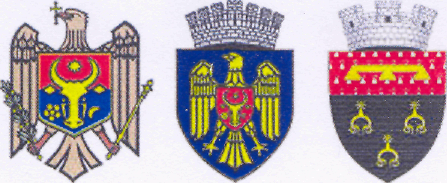   Republica Moldova		    Республика Молдова  Municipiul Chişinău		     Муниципий КишинэуPrimăria oraşului Durleşti	 Примэрия города ДурлештьDISPOZIŢIE nr. ___ - ddin  21.09.2018Cu privire la convocarea şedinţei ordinare a Consiliului or. DurleştiÎn temeiul art. 29 a Legii nr.436-XVI din 28.12.06 „Privind administraţia publică locală”, Primarul or.Durleşti, DISPUNE:1. Se convoacă şedinţa nr. 5, ordinară a Consiliului or. Durleşti, pentru data de 27.09.2018, ora 15.00, în incinta Primăriei or.Durleşti (sala de şedinţe ), cu următoarea ordine de zi:5.1   Cu privire la examinarea Notificării OTC  al Cancelariei de Stat RAPORTOR: dna A. Durleştean,                                                            		arhitect al Primăriei or.Durleşti5.2.1 Cu privire la modificarea planului general urbanisticRAPORTOR: dna A. Durleştean,                                                            		arhitect al Primăriei or.Durleşti5.3 Cu privire la modificarea  Planului  Urbanistic de DetaliuRAPORTOR: dna A. Durleştean,                                                            		arhitect al Primăriei or.Durleşti5.4 Cu privire la construcţia  reţelelor de   gaz natural  RAPORTOR: dna A. Durleştean,                                                            		arhitect al Primăriei or.Durleşti5.5 Cu privire la  amenajarea terenului adiacent bunului imobilRAPORTOR: dna A. Durleştean,                                                            		arhitect al Primăriei or.Durleşti5.6 Cu privire la legiferarea garajuluiRAPORTOR: dna A. Durleştean,                                                            		arhitect al Primăriei or.Durleşti5.7  Cu privire la prelungirea termenului contractului de arendă funciarăRAPORTOR: dra M. Solonaru,                                                            		jurist al Primăriei or.Durleşti5.8 Cu privire la anularea decizieiRAPORTOR: dra M. Solonaru,                                                            		jurist al Primăriei or.Durleşti5.9 Cu privire la împuternicirea de a reprezenta interesele Consiliului or. Durleşti în instanţele de judecatăRAPORTOR: dra M. Solonaru,                                                            		jurist al Primăriei or.Durleşti5.10 Cu privire la alocarea mijloacelor din contul Fondului de rezervă							RAPORTOR: dna.Larisa Vitiuc,							Contabil şef  al Primăriei or.Durleşti5.11 Cu privire la corelarea bugetului oraşului Durleşti pe anul 2018 din contul Bugetului de StatRAPORTOR: dna.Larisa Vitiuc,							Contabil şef  al Primăriei or.Durleşti5.12 Cu privire la rectificarea bugetului oraşului Durleşti pe anul  2018RAPORTOR: dna.Larisa Vitiuc,							Contabil şef  al Primăriei or.Durleşti5.13 Cu privire la modificarea deciziilor CLD  oraşului Durleşti pe anul  2018RAPORTOR: dna.Larisa Vitiuc,							Contabil şef  al Primăriei or.Durleşti5.14 Cu privire la actualizarea  planului geometricRAPORTOR: dnul Alexandru Colomieţ, specialist pentru regle-mentarea proprietăţii funciare al Primăriei or. Durleşti.5.15 Cu privire la aprobarea Planului Urbanistic ZonalRAPORTOR: dnul Alexandru Colomieţ, specialist pentru regle-mentarea proprietăţii funciare al Primăriei or. Durleşti.5.16  Cu privire la modificarea Deciziei Consiliului or. DurleştiRAPORTOR: dnul Alexandru Colomieţ, specialist pentru regle-mentarea proprietăţii funciare al Primăriei or. Durleşti.5.17  Cu privirea la corectarea erorilor omisePrimar		                                       			Eleonora ȘaranProiectele de decizii propuse spre examinare5.1.1  Cu privire la examinarea Notificării OTC  al Cancelariei de Stat 	Examinînd Notificarea OTC al Cancelariei de Stat nr. 1304/OT4- 787 din 03.09.2018, privind abrogarea Deciziei Consiliului or.Durleşti nr. 4.4 din 09.07.2018  „Cu privire la construcţia  spălătoriei a mijloacelor tehnice agricole”, în temeiul art. 14 a Legii nr. 436 -XVI din 28.12.2006 „Privind administraţia publică locală”, Consiliul or.Durleşti,  DECIDE:	1. Se ia act de Notificare Oficiului Teritorial Chişinău al Cancelariei de Stat nr. 1304/OT4- 787 din 03.09.2018, privind abrogarea Deciziei Consiliului or.Durleşti nr. 4.4 din 09.07.2018  „Cu privire la construcţia  spălătoriei a mijloacelor tehnice agricole”.          2. A  abroga Decizia Consiliului or.Durleşti nr. 4.4  din 09.07.2018  „Cu privire la construcţia  spălătoriei a mijloacelor tehnice agricole”.          3. A remite prezenta Decizie OTC al Cancelariei de Stat.        4. Executarea prevederilor prezentei decizii se pune în sarcina secretarului consiliului or. Durlești, domnul Balan Andrei.  Avizul comisiei de specialitate: POZITIV5.1.2  Cu privire la examinarea Notificării OTC  al Cancelariei de Stat 	Examinînd Notificarea OTC al Cancelariei de Stat nr. 1304/OT4- 706 din 18.07.2018, privind abrogarea Deciziei Consiliului or.Durleşti nr. 3.16.1 din 25.06.2018  „Cu privire la formarea bunului imobil”, în temeiul art. 14 a Legii nr. 436 -XVI din 28.12.2006 „Privind administraţia publică locală”, Consiliul or.Durleşti,   DECIDE:	1. Se ia act de Notificare Oficiului Teritorial Chişinău al Cancelariei de Stat nr. 1304/OT4- 706 din 18.07.2018, privind abrogarea Deciziei Consiliului or.Durleşti nr. 3.16.1 din 25.06.2018 „Cu privire la formarea bunului imobil”.          2. A  abroga Decizia Consiliului or.Durleşti nr. 3.16.1 din 25.06.2018 „Cu privire la formarea bunului imobil”.         3. A remite prezenta Decizie OTC al Cancelariei de Stat.        4. Executarea prevederilor prezentei decizii se pune în sarcina secretarului consiliului or. Durlești, domnul Balan Andrei.Avizul comisiei de specialitate: POZITIV5.1.3  Cu privire la examinarea Notificării OTC  al Cancelariei de Stat 	Examinînd Notificarea OTC al Cancelariei de Stat nr. 1304/OT4- 775 din 22.08.2018, privind abrogarea Deciziei Consiliului or.Durleşti nr. 4.3 din 09.07.2018  „Cu privire la modificarea planului general urbanistic”, în temeiul art. 14 a Legii nr. 436 -XVI din 28.12.2006 „Privind administraţia publică locală”, Consiliul or.Durleşti,  DECIDE:	1. Se ia act de Notificare Oficiului Teritorial Chişinău al Cancelariei de Stat nr. 1304/OT4- 775 din 22.08.2018, privind abrogarea Deciziei Consiliului or.Durleşti nr. 4.3 din 09.07.2018 „Cu privire la modificarea planului general urbanistic”.          2. A  abroga Decizia Consiliului or.Durleşti nr. 4.3  din 09.07.2018 „Cu privire la modificarea planului general urbanistic”.         3. A remite prezenta Decizie OTC al Cancelariei de Stat            4. Executarea prevederilor prezentei decizii se pune în sarcina secretarului consiliului or. Durlești, domnul Balan Andrei.Avizul comisiei funciare pozitiv5.1.4  Cu privire la examinarea Notificării OTC  al Cancelariei de Stat 	Examinînd Notificarea OTC al Cancelariei de Stat nr. 1304/OT4- 537 din 14.05.2018, privind abrogarea Deciziei Consiliului or.Durleşti nr. 2.16 din 03.04.2018  „Cu privire la modificarea planului urbanistic  general”, în temeiul art. 14 a Legii nr. 436 -XVI din 28.12.2006 „Privind administraţia publică locală”, Consiliul or.Durleşti,  DECIDE:	1. Se ia act de Notificare Oficiului Teritorial Chişinău al Cancelariei de Stat nr. 1304/OT4- 537 din 14.05.2018, privind abrogarea Deciziei Consiliului or.Durleşti nr. 2.16 din 03.04.2018 „Cu privire la modificarea planului urbanistic  general”.          2. A  abroga Decizia Consiliului or.Durleşti nr. 2.16 din 03.04.2018 „Cu privire la modificarea planului urbanistic  general”.         3. A remite prezenta Decizie OTC al Cancelariei de Stat            4. Executarea prevederilor prezentei decizii se pune în sarcina secretarului consiliului or. Durlești, domnul Balan Andrei.Avizul comisiei de specialitate pozitiv5.1.5  Cu privire la examinarea Notificării OTC  al Cancelariei de Stat 	Examinînd Notificarea OTC al Cancelariei de Stat nr. 1304/OT4- 716 din 23.07.2018, privind abrogarea Deciziei Consiliului or.Durleşti nr. 3.16.3 din 25.06.2018  „Cu privire la formarea bunuluii imobil”, în temeiul art. 14 a Legii nr. 436 -XVI din 28.12.2006 „Privind administraţia publică locală”, Consiliul or.Durleşti,  DECIDE:	1. Se ia act de Notificare Oficiului Teritorial Chişinău al Cancelariei de Stat nr. 1304/OT4- 716 din 23.07.2018, privind abrogarea Deciziei Consiliului or.Durleşti nr. 3.16.3 din 25.06.2018  „Cu privire la formarea bunuluii imobil”.          2. A  abroga Decizia Consiliului or.Durleşti nr. 3.16.3 din 25.06.2018 „Cu privire la formarea bunuluii imobil”.         3. A remite prezenta Decizie OTC al Cancelariei de Stat            4. Executarea prevederilor prezentei decizii se pune în sarcina secretarului consiliului or. Durlești, domnul Balan Andrei.Avizul comisiei de specialitate: POZITIV5.1.6  Cu privire la examinarea Notificării OTC  al Cancelariei de Stat 	Examinînd Notificarea OTC al Cancelariei de Stat nr. 1304/OT4- 713 din 23.07.2018, privind abrogarea Deciziei Consiliului or.Durleşti nr. 3.7.2 din 25.06.2018  „Cu privire la modificarea planului urbanistic  general”, în temeiul art. 14 a Legii nr. 436 -XVI din 28.12.2006 „Privind administraţia publică locală”, Consiliul or.Durleşti,  DECIDE:	1. Se ia act de Notificare Oficiului Teritorial Chişinău al Cancelariei de Stat nr. 1304/OT4- 713 din 23.07.2018, privind abrogarea Deciziei Consiliului or.Durleşti nr. 3.7.2 din 25.06.2018  „Cu privire la modificarea planului urbanistic  general”.          2. A  abroga Decizia Consiliului or.Durleşti nr. 3.7.2 din 25.06.2018 „Cu privire la modificarea planului urbanistic  general”.         3. A remite prezenta Decizie OTC al Cancelariei de Stat            4. Executarea prevederilor prezentei decizii se pune în sarcina secretarului consiliului or. Durlești, domnul Balan Andrei.Avizul comisiei de specialitate: POZITIV5.1.7 Cu privire la examinarea Notificării OTC  al Cancelariei de Stat 	Examinînd Notificarea OTC al Cancelariei de Stat nr. 1304/OT4- 710 din 19.07.2018, privind abrogarea Deciziei Consiliului or.Durleşti nr. 3.7.1 din 25.06.2018  „Cu privire la modificarea planului general urbanistic”, în temeiul art. 14 a Legii nr. 436 -XVI din 28.12.2006 „Privind administraţia publică locală”, Consiliul or.Durleşti,  DECIDE:	1. Se ia act de Notificare Oficiului Teritorial Chişinău al Cancelariei de Stat nr. 1304/OT4- 710 din 19.07.2018, privind abrogarea Deciziei Consiliului or.Durleşti nr. 3.7.1 din 25.06.2018 „Cu privire la modificarea planului general urbanistic”.          2. A  abroga Decizia Consiliului or.Durleşti nr. 3.7.1 din 25.06.2018 „Cu privire la modificarea planului general urbanistic”.         3. A remite prezenta Decizie OTC al Cancelariei de Stat            4. Executarea prevederilor prezentei decizii se pune în sarcina secretarului consiliului or. Durlești, domnul Balan Andrei.Avizul comisiei de specialitate: POZITIV5.1.8 Cu privire la examinarea Notificării OTC  al Cancelariei de Stat 	Examinînd Notificarea OTC al Cancelariei de Stat nr. 1304/OT4- 717 din 23.07.2018, privind abrogarea Deciziei Consiliului or.Durleşti nr. 3.7.3 din 25.06.2018  „Cu privire la modificarea planului general urbanistic”, în temeiul art. 14 a Legii nr. 436 -XVI din 28.12.2006 „Privind administraţia publică locală”, Consiliul or.Durleşti,  DECIDE:	1. Se ia act de Notificare Oficiului Teritorial Chişinău al Cancelariei de Stat nr. 1304/OT4- 717 din 23.07.2018, privind abrogarea Deciziei Consiliului or.Durleşti nr. 3.7.3 din 25.06.2018 „Cu privire la modificarea planului general urbanistic”.          2. A  abroga Decizia Consiliului or.Durleşti nr. 3.7.3 din 25.06.2018 „Cu privire la modificarea planului general urbanistic”.         3. A remite prezenta Decizie OTC al Cancelariei de Stat            4. Executarea prevederilor prezentei decizii se pune în sarcina secretarului consiliului or. Durlești, domnul Balan Andrei.Avizul comisiei de specialitate: POZITIV5.1.9 Cu privire la examinarea Notificării OTC  al Cancelariei de Stat 	Examinînd Notificarea OTC al Cancelariei de Stat nr. 1304/OT4- 751 din 02.08.2018, privind abrogarea Deciziei Consiliului or.Durleşti nr. 3.17.2 din 25.06.2018  „Cu privire la prelungirea termenului contractului de arendă funciară”, în temeiul art. 14 a Legii nr. 436 -XVI din 28.12.2006 „Privind administraţia publică locală”, Consiliul or.Durleşti,  DECIDE:	1. Se ia act de Notificare Oficiului Teritorial Chişinău al Cancelariei de Stat nr. 1304/OT4- 751 din 02.08.2018, privind abrogarea Deciziei Consiliului or.Durleşti nr. 3.17.2 din 25.06.2018  „Cu privire la prelungirea termenului contractului de arendă funciară”.          2. A  abroga Decizia Consiliului or.Durleşti nr. 3.17.2 din 25.06.2018  „Cu privire la prelungirea termenului contractului de arendă funciară”.         3. A remite prezenta Decizie OTC al Cancelariei de Stat            4. Executarea prevederilor prezentei decizii se pune în sarcina secretarului consiliului or. Durlești, domnul Balan Andrei.Avizul comisiei de specialitate: POZITIV5.1.10 Cu privire la examinarea Notificării OTC  al Cancelariei de Stat 	Examinînd Notificarea OTC al Cancelariei de Stat nr. 1304/OT4- 752 din 02.08.2018, privind abrogarea Deciziei Consiliului or.Durleşti nr. 3.20.6 din 25.06.2018  „Cu privire la actualizarea  planului geometric”, în temeiul art. 14 a Legii nr. 436 -XVI din 28.12.2006 „Privind administraţia publică locală”, Consiliul or.Durleşti,  DECIDE:	1. Se ia act de Notificare Oficiului Teritorial Chişinău al Cancelariei de Stat nr. 1304/OT4- 752 din 02.08.2018, privind abrogarea Deciziei Consiliului or.Durleşti nr. 3.20.6 din 25.06.2018  „Cu privire la actualizarea  planului geometric”.          2. A  abroga Decizia Consiliului or.Durleşti nr. 3.20.6 din 25.06.2018  „Cu privire la actualizarea  planului geometric”.         3. A remite prezenta Decizie OTC al Cancelariei de Stat            4. Executarea prevederilor prezentei decizii se pune în sarcina secretarului consiliului or. Durlești, domnul Balan Andrei.Avizul comisiei de specialitate: POZITIV5.2.1 Cu privire la modificarea planului general urbanisticÎn temeiul art.14; 16; 19 (c) a Legii nr. 835 din 17.05.1996 „ Privind principiile urbanismului şi amenajerii teritoriului” şi a art. 14 din Legea  nr. 436-XVI din 28.12.2006 „Privind administraţia publică locală”,  şi în baza  cererii  nr. 612/18 din 14.03.2018 şi a actelor prezentate de  proprietarul bunului imobil în persoana cet. Jurjiu Ion  dom. s. Cîrnăţeni Noi, str. Ştefan cel Mare, r-l Căuşeni,  Consiliul or.Durleşti,  DECIDE:1.A aproba modificările în Planul Urbanistic General conform Planului urbanistic Zonal (PUZ) în volum redus), obiect- 121-02.03.18 (elaborat de ÎMP Chişinău Proiect),  privind  modificarea   Regulamentul Local de Urbanism aferent PUG - lui care este parte a intravilanului or. Durleşti, str. Marinescu nr. 38,  cu nr. cadastral 0121117213 privind amplasarea unui bloc locativ cu regimul de înălţime S+P+4E+M, cu indici tehnico economici conform proiectului. 2. Prezenta  decizie  se va aduce la cunoştinţă beneficiarului în termenii stabiliţi de lege.3.Controlul  executării  prevederilor prezentei decizii se pune în seama secretarului Consiliului  or.Durleşti, Balan Andrei.Avizul comisiei de specialitate: POZITIV5.2.2 Cu privire la  modificarea planului general urbanistic   În temiul art.14; 16; 19 (c) a Legii nr. 835 din 17.05.1996” Privind principiile urbanismului şi amenajării teritoriului” şi art. 14 din Legea Republicii Moldova nr. 436- XVI din 28.12.2006 ”Privind Administraţia Publică Locală”, şi în baza cererii nr. 1401/18 din 22.05.18 şi actelor prezentate de cet. Ceban Feodosii, dom. mun. Chişinău,  str. M. Sadoveanu nr.  24, bl. 5,  ap. 10, Consiliul or. Durleşti, DECIDE:    1. Se aprobă modificările în planul urbanistic general conform studiului de prefezabilitate ( PUD în volum parţial obiect- 225-25.04.18 ) privind analiza şi sistematizarea lotului cu nr. cadastral 01211201071, 0121120757, cu concretizarea liniilor roşii, elaborat de Institutul de Proiectări pentru Organizarea teritoriului (Chişinău Proiect) la terenul din str. T. Vladimerescu nr. f/n, str. T. Alimoş nr. 4/3 or. Durleşti din varianta veche în varianta revăzută conform planului elaborat.     2.  Prezenta decizie se va aduce la cunoştinţă  beneficiarului în termenii stabiliţi de lege.     3. Controlul executării prevederilor prezentei decizii se pune în seama primarului or.Durleşti, dnei  Eleonora Şaran.Avizul comisiei de specialitate: POZITIV5.2.3 Cu privire la  modificarea planului general urbanistic În temiul art.14,16,19 (c) a Legii nr. 835 din 17.05.1996” Privind principiile urbanismului şi amenajării teritoriului” şi art.14 din Legea Republicii Moldova nr. 436- XVI din 28.12.2006 ”Privind Administraţia Publică Locală”, şi în baza cererii nr. 441/18 din 21.02.18 şi actelor prezentate de cet. Sucner Ion, dom. mun. Chişinău,  str. Korolenko nr. 12, ap. 80, Consiliul or. Durleşti, DECIDE:         1. Se aprobă modificările în planul urbanistic general conform studiului de prefezabilitate ( PUD în volum parţial obiect- 50-31.01.18 ) privind amplasarea obiectivului comercial, analiza şi sistematizarea lotului cu nr. cadastral 0121120758, 0121120759 cu concretizarea liniilor roşii, elaborat de Institutul de Proiectări pentru Organizarea teritoriului (Chişinău Proiect) la terenul din str. T. Alimoş nr. 4/1, 4/2, or. Durleşti din varianta veche în varianta revăzută conform planului elaborat.     2.    Beneficiarul se obligă să obţină certificatul de urbanism şi autorizaţia de construire de la serviciul de arhitectură al Primăriei or. Durleşti.    3.  Prezenta decizie se va aduce la cunoştinţă  beneficiarului în termenii stabiliţi de lege.    4. Controlul executării prevederilor prezentei decizii se pune în seama primarului or.Durleşti, dnei  Eleonora Şaran.Avizul comisiei de specialitate: POZITIV5.2.4  Cu privire la  modificarea planului general urbanisticExaminînd cererea SRL Agroviacomp (administrator Cozonac Andrei),conform art.13 al Legii nr.835  din 17.05.1996  Privind principiile urbanismului și amenajerii teritoriuui, în temeiul art. 14 a Legii nr. 436-XVI din 28.12.2006 „Privind administraţia publică locală”, consiliul or. Durlești, DECIDE:1. A modifica Planul  urbanistic general a or.Durlești prin schimbarea  subzonei funcționale UTR 14 Va-14 în limitele cartierului rezidențial  Dominița cu suprafața de 12,123 ha  din subzona cu funcții nedeterminate în subzonă rezidențială.2. A pune în sarcina arhitectorului primăriei or. Durleşti să se conducă de modificările Planului urbanistic general  în elaborarea actelor de urbanism.3. Controlul executării prevederilor prezentei decizii se pune în seama primarului or. Durleşti, dna  Șaran Eleonora.Avizul comisiei de specialitate: POZITIV5.3.1 Cu privire la modificarea  Planului  Urbanistic de DetaliuÎn temeiul art.14, 16, 19 (c) a Legii nr.835 din 17.05.1996 „ Privind principiile urbanismului şi amenajerii teritoriului” şi a art.14 din Legea  nr.436-XVI din 28.12.2006 „ Privind administraţia publică locală”,  şi în baza  cererii  nr.1633/18 din 11.06.2018 şi a actelor prezentate de  SRL „Vit-Construct-L” în persoana cet. Lupu Vladimir dom. în or.Durleşti, str. Renaşterii nr.17, Consiliul or.Durleşti, DECIDE:     aproba modificările în planul urbanistic de detaliu ( PUD în volum parţial obiect- 223-24.04.18) elaborat de Institutul Municipal de Proiectări „ CHIŞINĂUPROIECT” privind modificarea Codului Urbanistic în Regulamentul Funcţional care este parte a intravilanului or.Durleşti din str. T.Vladimirescu nr. 16, or.Durleşti, cu nr.cadastral 0121116407, privind amplasarea  blocului locativ  cu regimul de înălţime S+D+P+8E cu indici tehnico economici conform proiectului, (inclusiv CUT( 4,2) şi POT( 47)).   2.  Prezenta  decizie  se va aduce la cunoştinţă beneficiarului în termenii stabiliţi de lege.   3. Controlul  executării  prevederilor prezentei decizii se pune în seama secretarului Consiliului  or.Durleşti, Balan Andrei.Avizul comisiei de specialitate: POZITIV5.3.2 Cu privire la modificarea planului  urbanistic de detaliu     În temeiul art.14, 16, 19 (c) a Legii nr.835 din 17.05.1996 „ Privind principiile urbanismului şi amenajerii teritoriului” şi a art.14 din Legea  nr.436-XVI din 28.12.2006 „ Privind administraţia publică locală”, şi în baza cererii  nr.2349/18 din 13.08.2018 şi a actelor prezentate de  proprietarul bunului imobil în persoana cet. Slepţov Sergiu domiciliat în mun.Chişinău, bd.Trăian nr.6/4, ap.35, Consiliul or.Durleşti, DECIDE:1. Se aprobă Planul Urbanistic de Detaliu (în volum redus), obiect nr. 408 -  23.07.2018 (elaborat şi coordonat de ÎMP Chişinău Proiect), care este parte a intravilanului oraşului Durleşti, din str. N.Dimo nr. 56 cu nr. cadastral 0121106008, cu suprafaţa 0,06 ha, privind amplasarea obiectivului pentru prelucrarea şi păstrarea mierii de albini de tip S+P, cu indici tehnico-economici conform proiectului (inclusiv CUT (0,5), POT (27%)).Avizul comisiei de specialitate: POZITIV5.4 Cu privire la construcţia  reţelelor de   gaz natural       În baza  art.14 a Legii  nr.436-XVI din 28.12.2006 „ Privind administraţia publică locală”, art.16 a legii 835 din 17.05.1996 ” privind principiile urbanismului şi amenajerii teritoriului” şi în baza  cererii depuse cu nr.1930/18 din data 05.07.2018  de  SRL ”Stroy Invest” administrator dul Egor Ohrimenco, cu sediul în mun.Chişinău, str. Primăverii nr.7/1, Consiliul or.Durleşti,   DECIDE:     permite  SRL ”Stroy Invest” administrator dul Egor Ohrimenco efectuarea lucrărilor  de construcţie la  reţelele de gaze naturale la bunul imobil din or.Durleşti,  str. Cojbuc nr.  blocului locativ (D+P+5E), cu conectarea la reţele conform proiectului prezentat:  Aprovizionarea cu gaze naturale obiect nr.13/1-2018 AGE executat de  SRL „ Valconstproeh-Service”                2. Se permite   efectuarea lucrărilor de  construcţie a  reţelelor de gaze naturale la bunul imobil din or.Durleşti,  str. Cojbuc nr.  blocului locativ (D+P+5E), conform scrisorii de garanţie  nr. 1619 din 04.07.2018 întocmită de notarul Panuş Carolina cu sediul  mun. Chişinău str. Albişoara nr.21/3,  MD-2005.     3.  Se obligă administratorul dul Egor Ohrimenco a bunului imobil din or.Durleşti,  str. Cojbuc nr. 38,  a blocului locativ (D+P+5E), restabilirea carosabilului  la starea iniţială în termeni de 15 zile de la terminarea lucrărilor şi va garanta pe durata  a cinci ani de zile reparaţia carosabilului în caz de tasări sau alte vicii.4. Controlul  executării prevederilor prezentei dispoziţii, se pune  în seama   Primarului or.Durleşti, dna Eleonora Şaran.Avizul comisiei de specialitate: POZITIV5.5 Cu privire la  amenajarea terenului adiacent bunului imobilÎn  temeiul  art. 14  a  Legii  nr. 436-XVI  din  28.12.2006 „Privind  administraţia  publică   locală”, examinînd cererea  depusă de cet. Piatac Ionaş,  or. Durleşti, str. Livezilor nr.23, Consiliul  or.  Durleşti,  DECIDE:1. A permite  pavarea trotuarului la trenul  adiacent bunului imobil din str.Livezilor nr.23 or.Durleşti, pe o suprafaţă de  .p. 2. Cet. Piatac Ionaş din or. Durleşti, str. Livezilor nr. 23, va amenaja  terenul adiacent  trotuarul  cu teracotă din sursele proprii.3. Controlul  executării  prevederilor  prezentei  decizii  se  pune  în  seama  Primarului dna Eleonora Şaran.Avizul Comisiei -- negativ5.6 Cu privire la legiferarea garajului      În baza  art.14 a Legii  nr.436-XVI din 28.12.2006 „ Privind administraţia publică locală”, Legea privind preţul  normativ şi modul de vînzare cumpărare a pămîntului, examinînd cererea depusă  de   cet. Oglindă Mihail, domiciliat în or.Durleşti, str.Gribov nr.8/2, ap.3 ,  Consiliul or.Durleşti, DECIDE:1. A permite legifera construcţiei garajului din str-la I Vovinţeni  nr.1 lot  cet. Oglindă Mihail. impune cet. Oglindă Mihail  achitarea plăţii de locaţiune a  terenului, pentru perioada de folosire în mărime de 10 %  anual din preţul  normativ al  terenului a 1/2 cotă parte din suprafaţa de .p.3. Specialistul în planificare a Primăriei or. Durleşti,   va calcula mărimea  plăţii de locaţiune şi va asigura perfectarea  contractului de locaţiune şi incasarea  plăţii de locaţiune conform pct.  prezentei decizii.4. Beneficiarul   va comanda  documentaţia  de  legiferare  a  imobilului    din str-la I Vovinţeni  nr.1, lot 17 obliga  OCT Chişinău să înregistreze în Registrul Bunurilor Imobile şi a recunoaşte dreptul de  proprietate a bunurilor imobile (teren) după APL şi a contractului  de locaţiune  conform prevederilor prezentei decizii.6. Controlul  executării  prevederilor prezentei decizii se pune în seama primarului or.Durleşti, dnei Eleonora Şaran.Avizul comisiei de specialitate: POZITIV5.7.1  Cu privire la prelungirea termenului contractului de arendă funciară       Examinînd cererea nr.1588/18 din 05.06.2018, înaintată de către Cuzneţov Evgheni Ivan, domiciliată în or.Durleşti, str.Al.Marinescu, ap.50, ap.10, cu privire la prelungirea contractului contractului de arendă funciară asupra terenului cu nr. cadastral 0121117623, din str.Al.Marinescu 48, cu suprafaţa de , conform art.911, art.875-904 Cod Civil, art.14 din Legea nr.436 din 28.12.2006, privind administraţia publică locală”, Consiliul or.Durleşti DECIDE:1.Se prelungeşte cu 5 (cinci )ani de zile termenul contractului de arendă funciară nr.06 din 05.05.2011, încheiat între Primăria or.Durleşti şi Cuzneţov Evgheni, asupra terenului amplasat în or.Durleşti, str.Al.Marinescu 48, cu suprafaţa de , cu nr. cadastral 0121117623.  impune cet.Cuzneţov Evgheni achitarea plăţii de arendă, conform legislaţiei în vigoare.3. Specialistul în planificare a Primăriei or.Durleşti, va calcula mărimea plăţii de arendă.4.Juristul Primăriei or.Durleşti, va asigura perfectarea şi încheierea cu arendaşul Cuzneţov Evgheni, acordul adiţional la contractul de arendă funciară nr.06 din 05.05.2011.5.Prezenta Decizie se va aduce la cunoştinţa cet.Cuzneţov Evgheni6.Prezenta Decizie va intra în vigoare la data semnării de către părţi a contractului de arendă funciară.7. Controlul executării prevederilor prezentei Decizii se pune în seama Primarului or. Durleşti, Şaran Eleonora.Avizul comisiei de specialitate: POZITIV5.7.2 Cu privire la prelungirea termenului contractului de arendă funciarăExaminînd cererea nr.1587/18 din 05.06.2018, înaintată de către Tiutina Irina, domiciliată în or.Durleşti, str.Al.Marinescu, ap.50, ap.9, cu privire la prelungirea contractului contractului de arendă funciară asupra terenului cu nr. cadastral 0121117613, din str.Al.Marinescu 48, box.4 cu suprafaţa de , conform art.911, art.875-904 Cod Civil, art.14 din Legea nr.436 din 28.12.2006, privind administraţia publică locală”, Consiliul or.Durleşti DECIDE:1.Se prelungeşte cu 5 (cinci )ani de zile termenul contractului de arendă funciară nr.13 din 18.05.2010, încheiat între Primăria or.Durleşti şi Tiutina Irina, asupra terenului amplasat în or.Durleşti, str.Al.Marinescu 48, box.4 cu suprafaţa de , cu nr. cadastral 0121117613.  impune cet.Tiutina Irina achitarea plăţii de arendă, conform legislaţiei în vigoare.3. Specialistul în planificare a Primăriei or.Durleşti, va calcula mărimea plăţii de arendă.4.Juristul Primăriei or.Durleşti, va asigura perfectarea şi încheierea cu arendaşul Tiutina Irina, acordul adiţional la contractul de arendă funciară nr.13 din 18.05.2010.5.Prezenta Decizie se va aduce la cunoştinţa cet.Tiutina Irina. 6.Prezenta Decizie va intra în vigoare la data semnării de către părţi a contractului de arendă funciară.7. Controlul executării prevederilor prezentei Decizii se pune în seama Primarului or. Durleşti, Şaran Eleonora.Avizul comisiei de specialitate: POZITIV5.8 Cu privire la anularea deciziei       Examinînd cererea nr.2148/18 din 25.07.2018, înaintată de către specialist al Primăriei or.Durleşti, Popuşoi Liubovi, în temeiul Hotărîrii Judecătoreşti nr.2-379/18 din  12.07.2018, Decizia Curţii de Apel nr.3r-113/12 din 13.09.2012, Decizia Consiliului local Durleşti nr.2.21 din 11.03.2010, Decizia Consiliului local Durleşti nr.1.20.1 din 14.02.2011, art.17 alin.(3) din Legea  nr.837, cu privire , art.14 , art.29 lit. r) din Legea nr.436 din 28.12.2006, privind administraţia publică locală”, Consiliul or.Durleşti DECIDE:1. A anula Decizia Consiliului or.Durleşti nr.2.21 din 11.03.2010 ,,Cu privire la atribuirea în folosinţă  a unui lot de pămînt cu destinaţie socială din str.Vartuşa  46/2, Fundaţiei Creştine de Ajutoare ,,Moldo-Olandeză”.2. Controlul executării prevederilor prezentei Decizii se pune în seama Primarului or. Durleşti, Şaran Eleonora.Avizul comisiei de specialitate: POZITIV5.9 Cu privire la împuternicirea de a reprezenta interesele Consiliului or. Durleşti în instanţele de judecată	În art. 14 a Legii nr. 436-XVI din 28.12.2006 “Privind administraţia publică locală” şi în baza  art. 81 CPC R.Moldova, Consiliul or.Durleşti,   DECIDE:1.A împuternici  juristul Primăriei or. Durleşti, dna Solonaru Mihaela, cu dreptul de a reprezenta interesele Consiliului or.Durleşti în toate instanţele de judecată, organele de forţă şi alte organe administrative şi obşteşti, să semneze şi să exercite în numele nostru toate actele procedurale, atribuindu-i toate drepturile prevăzute de art.81 CPC R.Moldova.2.A abilita Primarul or.Durleşti, dna Eleonora Şaran, cu dreptul de a semna procurile de împuternicire conform pct.1 şi pct.2  a prezentei decizii.3.Controlul executării prevederilor prezentei decizii se pune în seama Comisiei juridice a Consiliului or.Durleşti.Avizul comisiei de specialitate: POZITIV5.10 Cu privire la alocarea mijloacelor din contul Fondului de rezervăCu scopul susținerii persoanelor defavorizate,  se întroduc modificări la buget   în conformitate cu art.27 (2)  27 (3) din Legea  finanțelor publice locale  și responsabilității bugetar-fiscale nr. 181 din 25.07.2014,  din 01.01.2015 în temeiul art. 14 (2) lit.n) şi art. 19 (4) din Legea Republicii Moldova nr. 436 - XVI din 28.12.2006 „Privind Administraţia publică Locală”  Decizia Consiliului orașului  Durleşti nr. 11.1 din 23 decembrie 2016 „Cu privire la aprobarea Bugetului oraşului  Durleşti, În lectura II pentru anul 2018”, anexa nr. 7,  Consiliul oraşului Durleşti,  DECIDE:Se  permite alocarea mijloacelor financiare din contul Fondului de rezervă al primăriei or.Durleşti, în sumă totală de 42 400,00 lei, cu scopul acordării ajutoarelor materiale, total 29 solicitanți,  conform  Procesului verbal nr. 3  din 06 august 2018 al ședinței grupului de lucru pentru acordarea ajutoarelor materiale din contul fondului de rezervă al primăriei oraşului Durleşti. Procesul verbal al grupului de lucru este parte integrantă a prezentei decizii.2. Se operează modificările de rigoare  în bugetul oraşului Durleşti  pe anul 2018 pornind de la prevederile prezentei Decizii .3. Primarul oraşului Durleşti V-a asigura   controlul executării prezentei decizii.Avizul comisiei de specialitate: POZITIV5.11 Cu privire la corelarea bugetului oraşului Durleşti pe anul 2018 din contul Bugetului de StatÎn temeiul Legii  nr.101 privind modificarea și completarea Legii bugetului  de Stat pentru anul 2018 nr.289 din 15.12.2017MO nr.464-470 art.810 din 29.12.2017 ; în conformitate cu art.53, alin.3) lit.d); art.55, alin.5); art.58, alin.1)    din”Legea  finanțelor publice locale  și responsabilității bugetar-fiscale nr.181 din 25.07.2014”,   în temeiul art.14 (2) lit.n) din Legea Republicii Moldova nr.436 - XVI din 28.12.2006  „ Privind Administraţia publică Locală”  Decizia Consiliului or.Durlești 13.1 din 18 decembrie 2017 ” Cu privire la aprobarea bugetului or.Durlești pe anul 2018, lectura II”, Consiliul oraşului Durleşti, DECIDE:Se rectifică  suma transferurilor cu destinație specială pentru cheltuieli capitale de la bugetul de Stat către bugetul local al or.Durlești cu  suma de  180 000.00 lei  conform anexei nr.5 la Legea bugetului  de stat pe anul 2018Linie bugetară:  1013/02822/191220 Transferuri capitale primite cu destinație specială între bugetul de Stat și bugetele locale  de niv.I. 2. Se  rectifică  bugetul la cheltuieli,  pentru învățămîntul preșcolar, primar, secundar, general, special și complementar ( instituții de educație timpurie din orașul  Durlești)  în sumă de 180 000,0 lei   Linie bugetară:1013/0911/8802/00199/300, și 1013/0911/8802/00448/300  Eco 212210, inclusiv pe activități și instituții.3. Se operează modificările de rigoare  în bugetul oraşului Durleşti  pe anul 2017 pornind de la prevederile prezentei Decizii .4. Primarul oraşului Durleşti V-a asigura   controlul executării prezentei decizii.Avizul comisiei de specialitate: POZITIV5.12.1  Cu privire la rectificarea bugetului oraşului Durleşti pe anul  2018În temeiul  Deciziei  Consiliului Municipal Chișinău  nr.5/2  din 24  iulie 2018 ”Cu privire la modificarea bugetului  municipal Chișinău pe anul 2018”   în conformitate cu art.24, art.25, art.47 și art.55  din ”Legea  finanțelor publice locale  și responsabilității bugetar-fiscale nr.181 din 25.07.2014”,   art.11 și art.20 din Legea Republicii Moldova nr.397 - XV din 16.10.2003 „Privind finanțele publice locale”  Consiliul oraşului Durleşti, DECIDE:1.Se aprobă rectificarea bugetului orașului Durlești la partea de venituri cu suma de 3 000 000.0 lei  din contul alocațiilor bugetului municipiului Chișinău– transferuri capitale  primite cu destinație specială între bugetele locale de niv.II și de niv.I în cadrul unei Unități Administrativ Teritoriale: Linie bugetară:  1013/02822/100/1000/14268, ECO 193120. 2. Se aprobă rectificarea bugetului la cheltuieli, total în sumă de 3 000 000,00 lei conform anexei 11 la Decizia Consiliului  municipal Chișinău ” Modificarea alocațiilor  Direcției generale  transport public și căi de comunicație , prevăzut  pe anul 2018”, pentru finanțarea lucrărilor de   reparație capitală  a str.Caucazului din or.Durlești. 3.Se operează modificările de rigoare  în bugetul oraşului Durleşti  pe anul 2017 pornind de la prevederile prezentei Decizii .4.Primarul oraşului Durleşti V-a asigura   controlul executării prezentei decizii.Avizul comisiei de specialitate: POZITIV5.12.2 Cu privire la rectificarea bugetului oraşului Durleşti pe anul 2018În scopul asigurării suportului financiar la acoperirea cheltuielilor pentru  lucrările de renovare a sistemului de iluminat atradal  exterior  din  str.Gr.Ureche, str-la Vovințeni II, str.Hîrtoape, str.M.Costin, str.Testemițeanu,( atribuit anterior 700,0 mii lei) costul lucrărilor licitate -724 445,00 lei)  în conformitate cu art.27 (2)  27 (3); art.67 (6) din ”Legea  finanțelor publice locale  și responsabilității bugetar-fiscale nr.181 din 25.07.2014”,   în temeiul art.14 (2) lit.n) din Legea Republicii Moldova nr.436 - XVI din 28.12.2006 „Privind Administraţia publică Locală”  Consiliul oraşului Durleşti, DECIDE:1. Se aprobă rectificarea bugetului oraşului Durleşti  pe anul 2018 prin redistribuirea alocațiilor, în sumă de 24 450,00  lei  , din contul alocațiilor prevăzute în bugetul orașului Durlești pentru întreținerea infrastructurii, Linie bugetară: 1013/11183/0620/7502/00333/300; cod ECO 222990 Pentru finanțarea lucrărilor de de renovare a sistemului de iluminat atradal  exterior  din  str.Gr.Ureche, str-la Vovințeni II, str.Hîrtoape, str.M.Costin, str.Testemițeanu,or.Durlești.Linie bugetară: 1013/11183/0640/7505/00319; cod investitional 11594; cod ECO 3121202. Se operează modificările de rigoare  în bugetul oraşului Durleşti  pe anul 2018 pornind de la prevederile prezentei Decizii .3.Primarul oraşului Durleşti V-a asigura   controlul executării prezentei decizii.Avizul comisiei de specialitate: POZITIV5.12.3 Cu privire la rectificarea bugetului oraşului Durleşti pe anul 2018În scopul ajustării planurilor pe alocații , grup  de cheltuieli principal ”Aprovizionare cu apă” la investiții capitale, inclusiv pe coduri investiționale , se permite modificarea planurilor la cheltuieli  prin redistribuire, în conformitate cu art.27 (2)  27 (3); art.67 (6) din ”Legea  finanțelor publice locale  și responsabilității bugetar-fiscale nr.181 din 25.07.2014”,   în temeiul art.14 (2) lit.n) din Legea Republicii Moldova nr.436 - XVI din 28.12.2006 „Privind Administraţia publică Locală”  Consiliul oraşului Durleşti,  DECIDE:1. Se aprobă rectificarea bugetului oraşului Durleşti  pe anul 2018 prin redistribuirea alocațiilor, în în sumă de 75 000,00 lei de la codul investițional 11592 la codul investițional 11591 Linie bugetară: 1013/11183/0630/7503/00319; cod ECO 319230, obiectul investiției  ”lucrări de construcție a rețelelor de apă potabilă  din str.Viilor nr.65-45; str.Mihai Sadoveanu nr.183-164,  str.Dosoftei nr.26-46 ;  str.Dosoftei nr.26 -str.Donici nr.62; str.Dosoftei nr.26 - str.Donici nr.34 din or.Durlești,  valoarea contractului 1 752,2 mii lei (finanțare din buget municipal)2. Se operează modificările de rigoare  în bugetul oraşului Durleşti  pe anul 2018 pornind de la prevederile prezentei Decizii .3. Primarul oraşului Durleşti V-a asigura   controlul executării prezentei decizii.Avizul comisiei de specialitate: POZITIV5.13 Cu privire la modificarea deciziilor CLD  oraşului Durleşti pe anul  2018 Avînd ca bază Notificarea Cancelariei de Stat   cu nr.1304/OT4 -754 din 03.08.2018  În temeiul art.63 și 64 din Legea 436 din 28 decembrie 2006 privind administrația publică locală , precum și în temeiul  prevederilor Regulamentului  cu privire la organizarea și funcționarea  oficiilor teritoriale ale Cancelariei de Stat aprobat prin Hotărîrea  Guvernului  nr.845 din 18.12.2009  Consiliul oraşului Durleşti DECIDE:1. Se ia act de Notificare Oficiului Teritorial Chişinău al Cancelariei de Stat nr. 1304/OT4- 754 din 03.09.2018, privind modificarea Deciziei Consiliului or.Durleşti nr. 3.3 din 25.06.2018  „Cu privire la transmiterea cu titlu gratuit a obiectivelor  formate în urma finalizării  lucrărilor de construcție a rețelelor de apeduct și canalizare  în or.Durlești la balanța SA”.2. Se aprobă modificarea Deciziei nr. 3.3 din 25.06.2018 ”Cu privire la transmiterea cu titlu gratuit a obiectivelor  formate în urma finalizării  lucrărilor de construcție a rețelelor de apeduct și canalizare  în or.Durlești la balanța SA ”Apă Canal Chișinău”, prin modificare  sintagmei ”cu titlu gratuit” în sintagma ”în gestiune” din motivul încălcării cadrului legal prevăzut de  Legea nr.303 din 13 decembrie  2013, art.8 alin.(1).3. Primarul oraşului Durleşti V-a asigura   controlul executării prezentei decizii.Avizul comisiei de specialitate: POZITIV5.14 Cu privire la actualizarea  planului geometricExaminînd cererea  nr. 2764/18 din 17.09.2018 a cet. Botnari Victoria, în temeiul art. 3, art. 4,art.18 (2) b  al Legii nr. 354-XV din 28.10.2004 „Privind Formarea bunului imobil, în temeiul art. 4 (9) al Legii  1308 din 25.07..1997 privind Prețul normativ și modul de vînzare cumpărare a pămintului, în baza  art. 14 a Legii nr. 436-XV  din 28.12.2006 privind Administrația  publică locală,  Consiliul or. Durleşti, DECIDE:  1.Se permite  actualizarea  planului geometric a terenului cu destinația construcție nr. cadastral 0121129211, proprietatea cet. Botnari Victoria și Botnari Constantin, cu majorarea   suprafeței  terenului de la 0,2194 ha  ha   pînă la 0,2454 ha.2.Contabilitatea centralizată a Primăriei or.Durleşti v-a perfecta borderoul de calcul cet.Botnari Victoria privind achitarea surplusului de teren  la preț normativ.3. Prezenta decizie va servi drept temei pentru înregistrare la Departamentul Cadastru al   IP Agenția Servicii Publice4. Controlul executării prevederilor prezentei decizii se pune în seama primarului or. Durleşti, dna Eleonora Șaran.Avizul comisiei funciare pozitiv.                                                                 5.15 Cu privire la aprobarea Planului Urbanistic ZonalExaminînd  cererea nr. 2685/18 din 10.09.2018 a cet. Badrajan Adrian, în temeiul art. 16 a Legii nr. 835 din 17.05.1996 Privind principiile urbanismului şi amenajării teritoriului, art. 14 a Legii nr. 436-XVI din 28.02.2006 „Privind administraţia publică locală”, Consiliul or. Durleşti, DECIDE:1.Se  aproba Planul urbanistic Zonal cumulat cu PU de Detaliu  privind amplasarea complexului locativ (D+P+9E+M)  pe terenul cu nr. cadastral 01211061061,din strada Cartușa, or. Durlești, mun. Chișinău, obiect nr. 369-06.07.18 elaborat de Î.M. Chișinăuproect2. A obliga cet. Badrajan Adrian înainte de a primi  actele necesare pentru construcție să actualizeze planul geometric cu micșorarea suprafeței terenului dat de la 0,1292 pînă la 0,1180 pentru a asigura proiectarea  căilor de acces.3. A oblige cet. Badrajan Adrian să  înregistreze schimbările date  la Departamentul Cadastru al   IP Agenția Servicii Publice4. Controlul executării prevederilor prezentei decizii se pune în seama primarului or. Durleşti, dna Eleonora Șaran.Avizul comisiei funciare pozitiv5.16  Cu privire la modificarea Deciziei Consiliului or. DurleştiExaminînd cererea nr. 2261/18 din 06.08.2018 înaintată de către cet. Lupușor Terente și Lupușor Carolina, privind corectarea nr. cadastral din Decizia Consiliului orașului Durleşti nr. 3.19.3 din 26.06.2018 „Cu privire la vinzarea-cumpărarea terenului”, conform art. 14, art. 15, alin. 2), lit. (a) din Legea contenciosului administrativ nr. 793 din 10.02.2000, art. 14 din Legea nr. 436-XVI din 28.12.2006 „Privind administraţia publică locală”, Consiliul or. Durleşti, DECIDE:1. Se modifică pct. 1 a Deciziei Consiliului orașului  Durleşti nr. 3.19.3 din 26.06.2018 „Cu privire la vinzarea cumpărarea terenului ”, prin corectarea  numărului cadastral din „0121118216” în „0121112238”.2. Prezenta decizie se va aduce la cunoştinţă beneficiarului în termenii stabiliţi de lege.3. Controlul executării prevederilor prezentei decizii se pune în seama secretarului Consiliului or. Durleşti, Balan Andrei.Avizul comisiei funciare – pozitiv5.17  Cu privirea la corectarea erorilor omiseConform Planului  Urbanistic  General  al orașului Durlești în temeiul  Legii nr.835 din 17.05.1996  Privind principiile urbanismului şi amenajării teritoriului, art. 14 a Legii nr. 436-XVI din 282.2006 „Privind administraţia publică locală”, Consiliul or. Durleşti, DECIDE:1.A pune în sarcina Primăriei orașului Durlești de a se adresa la Departamentul Cadastru al Agenției Serviciilor Publice  privitor la înlăturarea  erorilor omise la înregistrarea terenurilor cu nr.cadastrale  01211041377 și 01211041499 ,cu modul de folosință –fondul forestier, proprietar Republica Moldova ( ÎS  Agenția pentru Sivicultură  Moldsilva)   și  corectarea  materialelor  grafice a  hotarelor intravilanului or. Durlești și hotarele sectoarelor  0121104,0121129,0121102.4. Controlul executării prevederilor prezentei decizii se pune în seama primarului or. Durleşti, dna Eleonora Șaran.Avizul comisiei funciare pozitivPreşedinte de şedinţă						   ________________Secretar al Consiliului							Andrei Balan